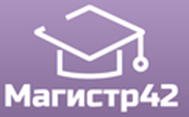 Всероссийский проект конкурсовметодических разработок  уроков и внеклассных мероприятийдля педагогов и обучающихся.«ИНТЕЛЛЕКТУАЛ»ЗИМА -2018Публикуются списки победителей и призеров конкурса.Остальные участники получат дипломы лауреатов / сертификаты за участие.Рассылка наградных документов (до 25 марта 2018 года).Приказ № 29 от 06.03.2018г.№ п/пФИОРЕГИОН1Веселов Сергей Юрьевичг. Владимир2Кондрашова Ирина / Пантелеева Нина Викторовна,Сачиян Константин АшотовичГ. Калуга3Абельганс Людмила ПавловнаКемеровская область4Ефимова Анастасия /  Абельганс Людмила ПавловнаКемеровская область5Евсеева Валерия / Ворошилова Елена НиколаевнаРеспублика Коми6ЛушковМихаил Александрович / Дианова Ольга ВениаминовнаРеспублика Коми7Лушкова Анита Павловна / Дианова Ольга ВениаминовнаРеспублика Коми8Николаев Данил Александрович / Дианова Ольга ВениаминовнаРеспублика Коми9Парначев Артем Максимович / Дианова Ольга ВениаминовнаРеспублика Коми10Попова Ирина Ивановна / Дианова Ольга ВениаминовнаРеспублика Коми11Шадрин Лев Сергеевич / Дианова Ольга ВениаминовнаРеспублика Коми12Баева Ольга ВалерьевнаМурманская область13Ковалёва Дарья / Веретенник Светлана ЛьвовнаМурманская область14Шумилов Глеб / Краснова Елена ВитальевнаМурманская область15Шинкаренко Дарья Ивановна / Рыжова Елена ВладимировнаНижегородская область16Таналиева Улмикен ТюлегеноваГ. Оренбург17Анистратенко Александр ВикторовичРостовская область18Доронин Илья Александрович / Сачкова Лариса ВладимировнаСаратовская область19Ильина Нина МихайловнаСвердловская область20Мосина Анастасия Андреевна / Ильина Нина МихайловнаСвердловская область21Янчик Валентина ВикторовнаСвердловская область22Гайнуллин Карим Рустемович / Юнусов Ильсур ШайхулловичРеспублика Татарстан23Олексенко Галина ИвановнаТверская область24Бабичева Екатерина ПетровнаГ. Томск25Ткаченко Дарья / Жданова Ирина ВитальевнаГ. Томск26Жилкина Ирина Геннадьевна, Салиманова Светлана Сергеевна, Нехорошева Ольга ВикторовнаГ. Ульяновск27Шленсковая Оксана Александровна, Федоренко Татьяна НиколаевнаРеспублика Хакасия28Иванова Уруйдаана НиколаевнаРеспублика Саха (Якутия)